		　　　　　　　　　　　　　　　　　　　令和5年3月吉日会員各位一般社団法人　山形県作業療法士会　　　　　　　　情報管理部　担当理事　茂木　篤志部長　阿部　和也山形県作業療法士会　公式LINEアカウントについて会員登録のお願い山形県作業療法士会会員の皆様におかれましては益々ご清祥のこととお慶び申し上げます。また、平素より県士会活動にご協力賜り、感謝申し上げます。さて、この度、山形県作業療法士会では県士会会員の皆様への情報発信のツールとして、公式LINEを開設致しました。　　これまでのFacebookやTwitterでも県士会情報を発信しておりましたが、よりリアルタイムな情報発信に加えLINE上から直接研修会の参加申し込みが行えるようになる等、これまでよりも利用しやすいツールとしてご提供させて頂ければと思っております。また、今後は士会ホームページ以外では公式LINEをメインの情報発信の手段としていく予定でおりますので、公式LINEの登録は必ず行って頂くようお願い致します。当県士会では「全会員の公式LINEへの登録」を目指しております。周囲で山形県士会公式LINEの登録がまだの方がいらっしゃいましたら、登録のお声がけをして頂ければと思います。皆様のご協力をお願い致します。下記のQRコードから友だち登録お願い致します。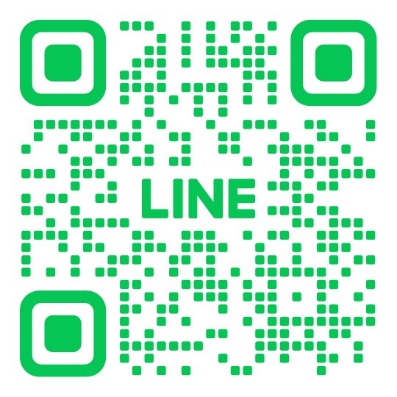 問合せ先山形県作業療法士会　情報管理部　担当理事　茂木　篤志e-mail：ot.yamagata.hp@gmail.com